27.12.2019Г. № 35РОССИЙСКАЯ ФЕДЕРАЦИЯИРКУТСКАЯ ОБЛАСТЬНИЖНЕУДИНСКИЙ РАЙОНАДМИНИСТРАЦИЯКАТАРМИНСКОГОМУНИЦИПАЛЬНОГО ОБРАЗОВАНИЯСЕЛЬСКОГО ПОСЕЛЕНИЯПОСТАНОВЛЕНИЕОБ УТВЕРЖДЕНИИ  МУНИЦИПАЛЬНОЙ ПРОГРАММЫ«ОРГАНИЗАЦИЯ СБОРА И ВЫВОЗА БЫТОВЫХ ОТХОДОВИ МУСОРА В КАТАРМИНСКОМ СЕЛЬСКОМ ПОСЕЛЕНИИНА ПЕРИОД 2020-2022ГГ.»В соответствии с Федеральным законом от 06.10.2003 г. N 131-ФЗ "Об общих принципах организации местного самоуправления в Российской Федерации", в целях улучшения санитарно-экологического состояния территории Катарминского сельского поселения, снижение уровня загрязнения окружающей среды путем повышения эффективности управления процессом санитарной очистки территории от несанкционированных свалок, Администрация  Катарминского сельского поселенияПОСТАНОВЛЯЕТ:           1.Утвердить муниципальную  программу «Организация сбора и вывоза бытовых отходов и мусора в Катарминском сельском поселении на период 2020-2022 гг.».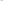 Настоящее постановление подлежит официальному опубликованию в «Вестнике Катарминского сельского поселения» . 3.  Контроль за выполнением постановления оставляю за собой.Глава администрации Катарминского Муниципального образования		                                              М.В.ШарикалоПриложение к Постановлению администрации
Катарминского муниципальногообразования от 27 декабря 2019г. № 35Муниципальная программа
"Организация сбора и вывоза бытовых отходов и мусора в Катарминском сельском поселении на период 2020-2022 гг."Паспорт
муниципальной программы "Организация сбора и вывоза бытовых отходов и мусора в Катарминском сельском поселении на период 2020-2022 гг."1. Технико-экономическое обоснование ПрограммыОдной из острейших экологических проблем на территории Катарминского сельского поселения является проблема утилизации твердо-бытовых отходов. Отходы систематически неорганизованно выбрасываются на проезжие части, берега рек, оврагов, что способствует формированию стихийных свалок, ухудшающих санитарное состояние территории поселения и, соответственно, условия жизнедеятельности населения, являясь прямым нарушением СанПиН 42.128-4690-88 «Санитарные правила содержания территорий населенных мест».2. Цели и задачи ПрограммыЦелью настоящей Программы является улучшение санитарно-экологического состояния территории Катарминского сельского поселения, снижение уровня загрязнения окружающей среды путем повышения эффективности управления процессом санитарной очистки территории от несанкционированных свалок.Для достижения цели необходимо решение следующих задач:1. Проведение инвентаризации мест несанкционированного размещения отходов на территории  Катарминского сельского поселения;2. Предотвращение появления новых несанкционированных мест размещения отходов;3. Устранение вредного влияния отходов на окружающую среду.3. Перечень мероприятийПеречень мероприятий с долей финансирования муниципальной Программы приведен в приложении.4. Мероприятия по реализации ПрограммыРуководителем Программы является глава администрации Катарминского сельского поселения, который несет ответственность за реализацию и достижение конечных результатов Программы, за целевое использование средств выделяемых на исполнение Программы.По итогам года проводится анализ эффективности выполнения мероприятий Программы, расходования финансовых средств.Основные мероприятия в рамках Программы сбора и вывоза бытовых отходов и мусора в поселении:- ликвидация мест несанкционированного размещения отходов;- прочие мероприятия.5. Ресурсное обеспечение ПрограммыФинансирование мероприятий Программы осуществляется за счет средств бюджета Катарминскогосельского поселения.Общий объем финансирования Программы на 2020-2022 гг. составляет 2,0 тыс. руб., в том числе по годам:2020 год –2,0 тыс. руб.2021 год –0,0 тыс. руб.2022 год –0,0 тыс. руб.6. Прогноз ожидаемых конечных результатов реализации ПрограммыРеализация Программы должна обеспечить:- улучшение экологической и санитарно-эпидемиологической обстановки на территории Катарминского сельского поселения путем снижения уровней загрязнения почв отходами и содержащимися в них вредными веществами;- улучшение внешнего облика территории поселения.7. Контроль за исполнением ПрограммыРеализация мероприятий муниципальной программы осуществляется на основе контрактов, заключенных в соответствии с Федеральным законом от 05.04.2013 г. N 44-ФЗ "О контрактной системе в сфере закупок товаров, работ, услуг для обеспечения государственных и муниципальных нужд".Реализация настоящей Программы позволит улучшить санитарно-экологическое состояние территории Катарминского сельского поселения, а именно:- улучшение внешнего облика территории поселения.Оценка эффективности реализации программных мероприятий осуществляется на основании: проведения сравнительного анализа планового (утвержденного) и учетного (текущего) значения освоения бюджетных средств; выявление размера (расхождений), темпов роста (снижение).Оценка результативности действия Программы будет производиться ежегодно по результатам отчетного года.     Приложение 1к ПрограммеСВЕДЕНИЯО СОСТАВЕ И ЗНАЧЕНИЯХ ЦЕЛЕВЫХ ПОКАЗАТЕЛЕЙ МУНИЦИПАЛЬНОЙПРОГРАММЫ "Организация сбора и вывоза бытовых отходов и мусора в Катарминском сельском поселении на период 2020-2022 гг." « (ДАЛЕЕ - ПРОГРАММА)Приложение2к программе.                                                                                                                                                                                                                        МЕРОПРИЯТИЯМУНИЦИПАЛЬНОЙ  ПРОГРАММЫ "Организация сбора и вывоза бытовых отходов и мусора в Катарминском сельском поселении на период 2020-2022 гг."Приложение 3к ПрограммеРЕСУРСНОЕ ОБЕСПЕЧЕНИЕ РЕАЛИЗАЦИИ МУНИЦИПАЛЬНОЙ ПРОГРАММЫ  "Организация сбора и вывоза бытовых отходов и мусора в Катарминском сельском поселении на период 2020-2022 гг."(ДАЛЕЕ - ПРОГРАММА)Для достижения программных целей предполагается использовать средства  бюджета Катарминского муниципального образования в пределах средств, предусмотренных на очередной финансовый год.Глава Катарминского Муниципального образования                                                           М.В.ШарикалоНаименование ПрограммыОрганизация сбора и вывоза бытовых отходов и мусора в Катарминском сельском поселении на период 2020-2022гг.Нормативно-правовая база ПрограммыФедеральный закон от 10.01.2002 N 7-ФЗ "Об охране окружающей среды";Федеральный закон от 24.06.1998 N 89-ФЗ (ред. от 25.11.2013) "Об отходах производства и потребления";Федеральный закон от 30.03.1999 N 52-ФЗ "О санитарно-эпидемиологическом благополучии населения";Федеральный законот 06.10.2003 N 131-ФЗ "Об общих принципах организации местного самоуправления в Российской Федерации";Устав Катарминского  сельского поселенияОсновной разработчик ПрограммыАдминистрация  Катарминского сельского поселенияДата принятия решения о разработке Программы, дата ее утверждения (наименование и номер соответствующего нормативного акта)Постановление администрации Исполнитель ПрограммыАдминистрация  Катарминского сельского поселенияЦель ПрограммыУлучшение санитарно-экологического состояния территории Катарминского сельского поселения, снижение уровня загрязнения окружающей среды путем повышения эффективности управления процессом санитарной очистки территории от несанкционированных свалок.Задачи Программы1.Повышение культуры поведения жителей,  бережного отношение к элементам благоустройства, привлечение жителей к участию в  работах по благоустройству, санитарному и гигиеническому содержанию прилегающих территорий;2. Предотвращение появления  несанкционированных мест размещения отходов;3. Устранение вредного влияния отходов на окружающую среду.4. Приобретение контейнеров для мусораСроки реализации Программы2020-2022гг.Перечень основных мероприятий ПрограммыДля решения основных проблем, связанных с санитарной очисткой необходимо не допускать размещение  несанкционированных свалок создать единую систему по обращению с отходами на территории Катарминского сельского поселения. Объемы и источники финансирования ПрограммыОбщий объем финансирования Программы на 2020-2022 гг. составляет 2,0 тыс. руб, в том числе по годам:2020 годСредства местного бюджета –2,0 тыс. руб.2021 годСредства местного бюджета –0,0 тыс. руб.2022 годСредства местного бюджета –0,0 тыс. руб.Прогноз ожидаемых конечных результатов реализации ПрограммыРеализация Программы должна обеспечить:- улучшение экологической и санитарно-эпидемиологической обстановки на территории Катарминского сельского поселения путем снижения уровней загрязнения почв отходами и содержащимися в них вредными веществами;- улучшение внешнего облика территории поселения.Система организации контроля за исполнением ПрограммыКонтроль и руководство за реализацией Программы осуществляет глава администрации  Катарминского сельского поселенияПроведение мероприятий по информационному обеспечению и пропаганде недопущения появления несанкционированных свалок среди населенияСистематическое проведение мероприятий по информационному обеспечению и пропаганде недопущения появления несанкционированных свалок среди населения через средства массовой информации (на официальном сайте поселения в Интернете, на встречах населения с главой Катарминского сельского поселения). Необходимо сформировать у людей привычку сбора и вывоза бытовых отходов и мусора в местах санкционированного размещения отходов на территории  Катарминского сельского поселения.Поставленные цели и решаемые в рамках программы задачи направлены на улучшение экологической и санитарно-эпидемиологической обстановки на территории Катарминского сельского поселения путем снижения уровней загрязнения почв отходами и содержащимися в них вредными веществами.№ п/пНаименование целевого показателяед. измеренияГоды реализации программыГоды реализации программыГоды реализации программыВсего№ п/пНаименование целевого показателяед. измерения2020г.2021г.2022г.Всего12345671Обустройство контейнерных площадок.тыс. руб.0,000,000,000,002Информационно-агитационная работа с целью развития экологического самосознания жителей Катарминского сельского поселениятыс.руб.0,00,00,00,03Работы по благоустройству и санитарной очистке территории Катарминского сельского поселениятыс. руб.0,00,00,00,04Проведение весенних и осенних месячников по санитарной очистке  территории поселения тыс. руб.2,00,00,02,0N   
п/п  Наименование мероприятий  Срок исполненияСрок исполненияОбъем и    
источник    
финансирования,  тыс.руб.   Объем и    
источник    
финансирования,  тыс.руб.   Объем и    
источник    
финансирования,  тыс.руб.   Объем и    
источник    
финансирования,  тыс.руб.   Объем и    
источник    
финансирования,  тыс.руб.   Объем и    
источник    
финансирования,  тыс.руб.   Код бюджетной классификации  Исполнитель         1   2             3          3          4       4       4       4       4       4       5         6              1. Обустройство контейнерных площадок. Установка контейнеров для   мусора.1. Обустройство контейнерных площадок. Установка контейнеров для   мусора.1. Обустройство контейнерных площадок. Установка контейнеров для   мусора.1. Обустройство контейнерных площадок. Установка контейнеров для   мусора.1. Обустройство контейнерных площадок. Установка контейнеров для   мусора.1. Обустройство контейнерных площадок. Установка контейнеров для   мусора.1. Обустройство контейнерных площадок. Установка контейнеров для   мусора.1. Обустройство контейнерных площадок. Установка контейнеров для   мусора.1. Обустройство контейнерных площадок. Установка контейнеров для   мусора.1. Обустройство контейнерных площадок. Установка контейнеров для   мусора.1. Обустройство контейнерных площадок. Установка контейнеров для   мусора.1. Обустройство контейнерных площадок. Установка контейнеров для   мусора.1.1.Оплата выполненных работ  по обустройству контейнерных площадок 2020 -2022год2020г.2020г.2021г.2021г.2021г.2022г.2022г.КФСР 0502КОСГУ 225Администрация Катарминского муниципального образования1.1.Оплата выполненных работ  по обустройству контейнерных площадок 2020 -2022год0,000,000,000,000,000,000,00КФСР 0502КОСГУ 225Администрация Катарминского муниципального образованияИТОГО:                     0,000,000,000,000,000,000,002. Информационно-агитационная работа с целью развития экологического самосознания жителей Катарминского сельского поселения2. Информационно-агитационная работа с целью развития экологического самосознания жителей Катарминского сельского поселения2. Информационно-агитационная работа с целью развития экологического самосознания жителей Катарминского сельского поселения2. Информационно-агитационная работа с целью развития экологического самосознания жителей Катарминского сельского поселения2. Информационно-агитационная работа с целью развития экологического самосознания жителей Катарминского сельского поселения2. Информационно-агитационная работа с целью развития экологического самосознания жителей Катарминского сельского поселения2. Информационно-агитационная работа с целью развития экологического самосознания жителей Катарминского сельского поселения2. Информационно-агитационная работа с целью развития экологического самосознания жителей Катарминского сельского поселения2. Информационно-агитационная работа с целью развития экологического самосознания жителей Катарминского сельского поселения2. Информационно-агитационная работа с целью развития экологического самосознания жителей Катарминского сельского поселения2. Информационно-агитационная работа с целью развития экологического самосознания жителей Катарминского сельского поселения2. Информационно-агитационная работа с целью развития экологического самосознания жителей Катарминского сельского поселения2.1.
Изготовление листовок, буклетов, плакатов2020-2022 год0,000,000,000,000,000,000,00КФСР 0502КОСГУ 225Администрация Катарминского муниципального образования           ИТОГО0,000,000,000,000,000,000,003.Работы по благоустройству территории Катарминского сельского поселенияРаботы по благоустройству территории Катарминского сельского поселенияРаботы по благоустройству территории Катарминского сельского поселенияРаботы по благоустройству территории Катарминского сельского поселенияРаботы по благоустройству территории Катарминского сельского поселенияРаботы по благоустройству территории Катарминского сельского поселенияРаботы по благоустройству территории Катарминского сельского поселенияРаботы по благоустройству территории Катарминского сельского поселенияРаботы по благоустройству территории Катарминского сельского поселенияРаботы по благоустройству территории Катарминского сельского поселенияРаботы по благоустройству территории Катарминского сельского поселения3.1 Приобретение и установка урн для мусора в общественных местах населенных пунктов2020-2022год0,000,000,000,000,000,000,00КФСР 0502КОСГУ 225Администрация Катарминского муниципального образования           ИТОГО0,000,000,000,000,000,000,004.Проведение весенних и осенних месячников по санитарной очистке  территории поселения. Проведение весенних и осенних месячников по санитарной очистке  территории поселения. Проведение весенних и осенних месячников по санитарной очистке  территории поселения. Проведение весенних и осенних месячников по санитарной очистке  территории поселения. Проведение весенних и осенних месячников по санитарной очистке  территории поселения. Проведение весенних и осенних месячников по санитарной очистке  территории поселения. Проведение весенних и осенних месячников по санитарной очистке  территории поселения. Проведение весенних и осенних месячников по санитарной очистке  территории поселения. Проведение весенних и осенних месячников по санитарной очистке  территории поселения. Проведение весенних и осенних месячников по санитарной очистке  территории поселения. Проведение весенних и осенних месячников по санитарной очистке  территории поселения. 4.1Ликвидация мест несанкционированного размещения отходов;2020-2022год2,002,002,000,000,000,000,00КФСР 0502КОСГУ 225Администрация Катарминского муниципального образования           ИТОГО:                     2,002,002,002,000,000,000,00ВСЕГО по Программе:        2,002,002,002,000,000,000,00  Наименование     программы,     мероприятия         Ответственный исполнитель,            соисполнители, участники,              исполнители мероприятий                                        Оценка расходов (тыс. руб.), годы                                      Оценка расходов (тыс. руб.), годы                                      Оценка расходов (тыс. руб.), годы                                      Оценка расходов (тыс. руб.), годы        Наименование     программы,     мероприятия         Ответственный исполнитель,            соисполнители, участники,              исполнители мероприятий         первый     год   действия программы второй     год   действия программы третий     год   действия программывсего       1                          2                       3        4      5    8  Программа       всего, в том числе:                   Программа       Администрация Катарминского МО2,000,000,002,00Мероприятие1.      Администрация Катарминского МО     Обустройство контейнерных площадок. Установка контейнеров для   мусора.0,000,000,000,00Мероприятие 2.    Администрация Катарминского МО        Информационно-агитационная работа с целью развития экологического самосознания жителей Катарминского сельского поселения0,000,00,000,00Мероприятие 3.    Администрация КатарминскогоРаботы по благоустройству территории Катарминского сельского поселения0,000,000,000,00Мероприятие 4.    Администрация КатарминскогоПроведение весенних и осенних месячников по санитарной очистке  территории поселения.2,000,000,002,00                             ИТОГО                             ИТОГО2,000,000,002,00